Zoektips internetSlimmer zoeken op internetGeavanceerd zoeken met GoogleWaarom slimmer zoeken?Waarom zou je slimmer leren zoeken op internet? Daar zijn drie belangrijke redenen voor:tijdwinstje laat je zoekresultaten minder bepalen door de zoekmachinede relevantie van je zoekresultaten stijgt met sprongenHoe?Bij slimmer zoeken zul je vaak gebruikmaken van zogenoemde zoekcommando’s ofzoekoperatoren. Dit zijn woorden en tekens die je aan een zoekopdracht toevoegt. Gewoon in de zoekregel bij Google (of Bing).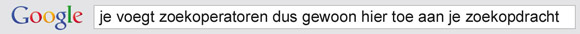 Hieronder volgen:de belangrijkste en nuttigste zoekcommando’s voor Googleenkele zoekcommando’s voor BingOok met Yahoo kun je geavanceerd zoeken, maar dat moet via dit formulier. Dat geeft veel minder speelruimte.Vierkante hakenIn de onderstaande voorbeelden staan de zoekopdrachten tussen vierkante haken, omgeven door spaties. Althans, als ze niet in het zoekvenster van Google zijn afgebeeld. Die haken hoef je bij de eigenlijke zoekopdracht niet te gebruiken. [ Ze geven slechts het begin en eind van een zoekopdracht aan. ]
    De functie van een zoekcommando is blauw weergegeven en je kunt er zo mee aan de slag. Er zijn toelichtingen toegevoegd omdat je met zoekcommando’s soms veel meer kunt dan je op het eerste gezicht zou denken. En omdat kleine dingen soms veel uitmaken, zoals een spatie voor of na het minteken.GidsjeOver hoe je dergelijke zoekcommando’s het best toepast, heb ik een gidsje geschreven. In verschillende edities (zie de afbeeldingen hiernaast) zijn daar inmiddels 110.000 exemplaren van verspreid, onder meer bij hogescholen en universiteiten. En onder journalisten. Er is een editie te koop bij de boekhandel / uitgeverij HUB.Ik geef ook een workshop over slimmer zoeken op internet. Voor enkele fragmenten ziehier. En voor een artikel over ‘Online zoeken naar informatie over taal’, zie hier.tekens bij een zoekopdracht in Googlewoorden bij een zoekopdracht in Googleenkele zoekcommando’s voor BingTekens bij een zoekopdracht in Google- (minteken) = sluit dit uitVoorbeeld zoekopdracht: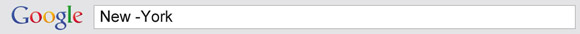 Hiermee vind je van alles met New erin, maar niet New York. Met het minteken kun je meer uitsluiten dan alleen woorden. Je kunt bijvoorbeeld ook een site uitsluiten [ -site:nos.nl ] of een documentformaat [ -filetype:pdf ].
    Let op: voor - komt wel een spatie, erna niet. Die spatie is belangrijk, want daarmee onderscheid je het minteken van het koppelteken of afbreekstreepje. Vergelijk de zoekopdrachten [ jan-van-gent ] en [ jan-van -gent ]. Met de eerste zoekopdracht vind jejan-van-gent (een bepaalde vogel). Met de tweede zoekopdracht (met een spatie voor -gent) vind je allerlei mensen die Jan van … heten, maar niet Jan van Gent. Overigens worden afbreekstreepjes door Google genegeerd; jan-van-gent wordt beschouwd als één woord." " (dubbele aanhalingstekens) = precies zo moet het er staanVoorbeeld: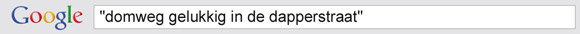 Resultaat: alleen pagina’s waar dit precies zo staat. Zinnen als ‘iedereen wil domweg gelukkig zijn in de Dapperstraat’ worden met deze zoekopdracht niet gevonden.
    Google hecht al veel gewicht aan de woordvolgorde in een zoekopdracht en wijkt hiermeestal alleen om goede redenen vanaf. Zoeken met dubbele aanhalingstekens kan erg functioneel zijn, maar bedenk goed of het echt nodig is, want je kunt er ook dingen door mislopen. Met de zoekopdracht [ "Alexander Bell" ] mis je bijvoorbeeld Alexander G. Bell, terwijl dit dezelfde Amerikaanse uitvinder is.
    Tweede voorbeeld: [ "advieseur" ]. Hiermee zeg je: er moet echt advieseur staan. Google wil dit corrigeren (‘bedoelde je: adviseur?’), maar nee, dat bedoelde je niet. Google negeert veelvoorkomende woorden als de, het, van, waar en hoe (zogenoemde stopwords), maar als zo’n woord essentieel is voor je zoekopdracht ("het is je van het"), dwing je Google ernaar te zoeken door er aanhalingstekens omheen te zetten.
    Let op: dit werkt alleen met dubbele aanhalingstekens, niet met enkele... (twee puntjes) = geef een numerieke waarde tussen x en yVoorbeeld: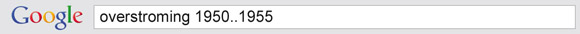 De eerste twintig zoekresultaten gaan over de overstroming van 1953 (de watersnoodramp). Dit werkt (natuurlijk) ook met bedragen, bijvoorbeeld: [ fiets 100..150 euro ].
    Let op: geen spaties voor of na de puntjes plaatsen.* (asterisk of sterretje) = vul de leegte inVoorbeeld: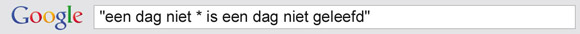 Resultaat: niet alleen een dag niet gelachen is een dag niet geleefd, maar ook allerlei varianten op deze uitspraak, bijvoorbeeld een dag niet gegamed is een dag niet geleefd.
    Ander voorbeeld: [ “dat slaat als ** op **” ]. Als je twee of meer sterretjes direct na elkaar gebruikt, hoeven er geen spaties tussen.
    Nog een derde toepassing: [ *@minbuza.nl ] of [ *@hva.nl ]. Hiermee vind je vaak heel snel wat de structuur is van de e-mailadressen van een organisatie.
    Let op: in de meeste databanken kun je binnen een woord een willekeurig aantal tekens vervangen door een sterretje. Of je kunt er een woord mee aanvul*. Bij de grote zoekmachines op internet is dat niet het geval. Daar vervang je met een * één heel woord, niet een woorddeel. Uitzondering: de zoekmachine Exalead~ (tilde) = zoek ook naar synoniemenVoorbeeld: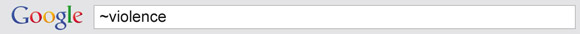 Resultaat: naast violence ook abuse, crime stories, enzovoorts. Dit werkt beter voor het Engels dan voor het Nederlands.
    Let op: voor ~ komt wel een spatie, erna niet.Woorden bij een zoekopdracht in Googleallinurl: = alle gezochte woorden moeten in het webadres (de url) van de webpagina voorkomen
inurl: = het gezochte woord moet in het webadres (de url) van de webpagina voorkomen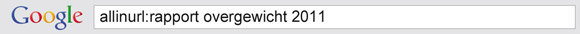 Eerste zoekresultaat: een blog uit 2011 met als titel ‘rapport-over-kinder-obesitas-ernstig-overgewicht’.
    Let op: voor de zoekcommando’s allinurl: en inurl: is een goed alternatief beschikbaar voor gebruikers van Google Chrome: tik de woorden die je zoekt niet in het zoekvenster, maar rechtstreeks in het venster waar normaal gesproken het webadres (de url) staat. Zo dus: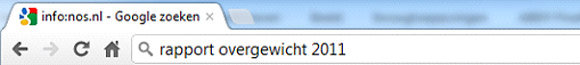 Het eerste zoekresultaat is nu: een wetenschapspagina uit 2011 van de Volkskrant met in de url ‘Rapport-over-kinder-obesitas’. Plus een link naar het oorspronkelijke rapport.AROUND(n) = in de nabijheid vanVoorbeeld: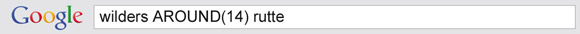 Resultaat: zinnen waarin de namen Wilders en Rutte maximaal 14 woorden van elkaar verwijderd zijn.
    In plaats van (14) kun je een willekeurig ander getal invullen, maar getallen boven de 20 zullen zelden zinnig zijn, net als getallen onder de 3. Een gemiddelde zin telt 14 woorden en meestal zul je met deze operator zoeken naar de relatie tussen twee woorden (of namen) in een zin. Met AROUND voer je dus een zogenoemde proximity search uit, je zoekt woorden of namen in elkaars nabijheid.
    Let op: het maakt niet uit of je voor het haakje openen na AROUND een spatie zet of niet. AROUND(4) werkt dus net zo goed als AROUND (4).cache: = geef de bij Google opgeslagen versie van de webpaginaVoorbeeld: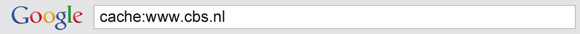 Op deze manier kun je een oudere versie van webpagina’s vinden of zelfs webpagina’s die niet meer op internet lijken te staan, maar die nog wel aanwezig zijn in het geheugen (decache) van Google. Ook via www.archive.org kun je, met enige moeite, vaak oude (versies van) webpagina’s terughalen. Dit kan handig zijn om te zoeken naar iets wat van een website is verwijderd.
    Let op: geen spatie na de dubbele punt.define: = geef een definitie van het gezochte woordVoorbeeld: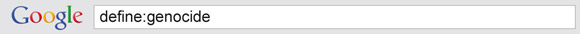 Je kunt er vaak ook de betekenis van uitdrukkingen mee vinden, bijvoorbeeld: [ define:Hobson’s choice ]. En personen: [ define:vondel ]. Werkt beter voor het Engels dan voor het Nederlands.
    Let op: geen spatie na de dubbele punt.discussions: = zoek in discussiegroepen, opiniepagina’s en vraag-en-antwoordpagina’sVoorbeeld: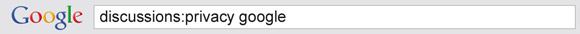 Dit kan handig zijn om te onderzoeken hoe een bepaald onderwerp leeft op internet.
    Let op: geen spatie na de dubbele punt.filetype: = zoek dit bestandsformaatVoorbeeld: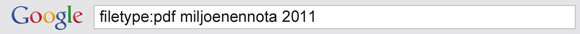 Als je eenmaal weet dat de meeste rapporten, boeken, scripties en proefschriften in pdf-formaat op internet worden gezet (reden: je kunt er niet makkelijk iets in wijzigen), dan is het handig om dat bestandsformaat aan je zoekopdracht toe te voegen. Je kunt op duizenden bestandsformaten zoeken (zie hier). Meestal kom je al een heel eind met deze:doc of docx = MS Word (veelgebruikt formaat voor notulen, vergaderstukken e.d.)pdf = Portable Document Formatppt of pptx = PowerPoint (veel gebruikt voor presentaties)xls of xlsx = Excel (veel gebruikt voor berekeningen, begrotingen e.d.)Let op: geen spatie na de dubbele punt, en haal de punt voor de extensie weg (dus niet filetype:.pdf, maar filetype:pdf).link: = geef webpagina’s die verwijzen naar de opgegeven urlVoorbeeld: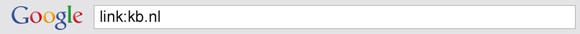 Resultaat: een lijst met websites die verwijzen naar de website van de Koninklijke Bibliotheek (KB). Je krijgt slechts een representatieve selectie te zien, de lijst is niet compleet. Zoeken naar links kan nuttig zijn om de betrouwbaarheid van een site vast te stellen. Je tikt link: gevolgd door het webadres en kijkt wat er elders op internet over de opgegeven site geschreven wordt.OR: = zoek dit OF datDoor OR te gebruiken kun je met één zoekopdracht zoeken naar onder andere:verwante begrippen [ dyslexie OR woordblindheid ]spellingvarianten van woorden of namen [ huygens OR huijgens ]buitenlandse varianten van namen [ sjostakovitsj OR shostakovich OR chostakovitch ]bepaalde sites [ troonrede site:nrc.nl OR site:volkskrant.nl OR site:trouw.nl ]de afkorting of volledige vorm van een woord [ bijv. OR bijvoorbeeld ]    Let op: OR moet met hoofdletters.related: = zoek thematisch verwante websitesVoorbeeld: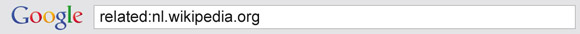 Resultaat: websites als encyclopedie.nl en vandale.nl. Websites dus met het karakter van een naslagwerk. Met [ related:nrc.nl ] vind je sites van allerlei andere kranten (de Volkskrant, De Telegraaf, Trouw), met [ related:gezondheid.nl ] ook dokter.nl, medischestartpagina.nl enzovoorts. Kortom: erg handig om thematisch verwante sites te vinden die je nog niet kende.site: = beperk de zoekopdracht tot deze website of dit domeinVoorbeeld: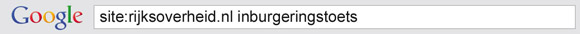 Je kunt ook aangeven dat je alleen in websites uit een bepaald land wil zoeken: bijvoorbeeld alleen uit Nederland (.nl), België (.be), Duitsland (.de), Frankrijk (.fr) of het Verenigd Koninkrijk (.uk). Er bestaan honderden van dergelijke topleveldomeinen, zoals ze officieel heten. Voor een overzicht, zie de ‘Lijst van topleveldomeinen op het internet’ in Wikipedia.
    Let op: geen spatie na de dubbele punt. En niet site:.nl of site:.be, maar simpelweg site:nl of site:beEnkele andere nuttige topleveldomeinen:edu = instellingen voor hoger onderwijs, o.a. Amerikaanse universiteiteneu = Europese Uniegov = Amerikaanse instellingen van de federale overheidint = internationale organisaties (handig voor internationale verdragen)museum = museaorg = non-profit organisatiesVoor meer informatie over geavanceerd zoeken op internet, van Google zelf, zie hier.Zoektips BingEnkele zoekcommando’s voor Bingfeed: = zoek een webfeedHiermee zoek je naar een zogenoemde RSS- of Atom-feed. Een feed is een alternatieve, versimpelde weergave van online inhoud. Voorbeeld zoekopdracht: [ feed:vechtsport ].imagesize:= zoek een afbeelding met een bepaald formaatVoorbeeld: [ dog imagesize:large ]. Bing onderscheidt drie formaten / beeldkwaliteiten:small (zowel in breedte als hoogte kleiner dan 200 pixels), medium (in breedte en hoogte tussen de 200 en 500 pixels) en large (in breedte en hoogte groter dan 500 pixels).IP: = zoek websites die door het opgegeven IP-adres worden gehostVoorbeeld: [ IP:193.110.235.145 ]. Resultaat: diverse websites van SBS6. IP moet met hoofdletters. Wat het IP-adres van een domeinnaam is, kun je onder meer achterhalen viautrace.near: = in de nabijheid vanVoorbeeld: [ appel near:10 boom ]. Resultaat: zinnen waar appel maximaal tien woorden van boom staat.Voor meer informatie, van Bing zelf, zie hier en hier. 